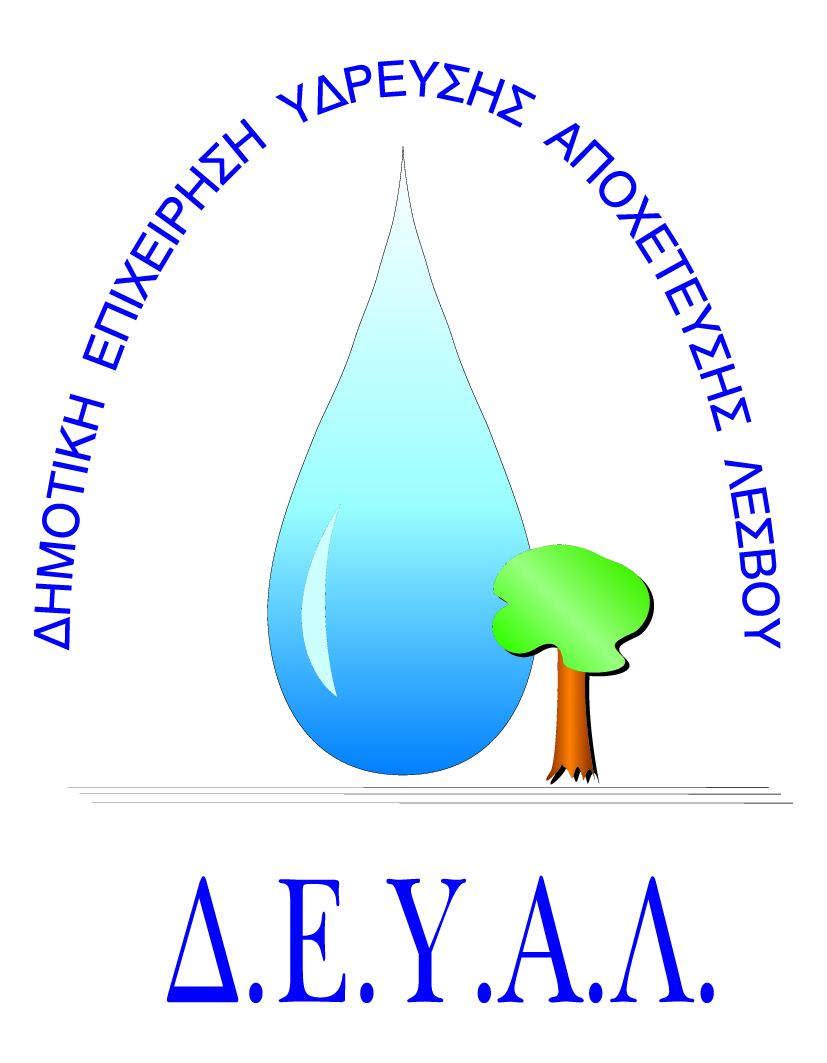 ΔΗΜΟΤΙΚΗ ΕΠΙΧΕΙΡΗΣΗ                                                               Ημερομηνία:ΥΔΡΕΥΣΗΣ ΑΠΟΧΕΤΕΥΣΗΣ                                             ΛΕΣΒΟΥ                                                                                                                     Προς                                                                                                                     Δ.Ε.Υ.Α. ΛέσβουΕΝΤΥΠΟ 1 - ΟΙΚΟΝΟΜΙΚΗ ΠΡΟΣΦΟΡΑ	Προς Υπογραφή Προσφέροντος ή Εκπροσώπου του……………………………………………………… Όνομα υπογράφοντος……………………………………………….Αρ. Δελτίου Ταυτότητας/ΔιαβατηρίουΥπογράφοντος………………………………………………..Ιδιότητα υπογράφοντος……………………………………………… ΘΕΜΑ:Προμήθεια μελάνια και τόνερ για τις ανάγκες των γραφείων της ΔΕΥΑ Λέσβου.    Αρ. πρωτ.:   1389/12-2-2019Α/ΑΠΟΣΟΤΗΤΑΠΕΡΙΓΡΑΦΗΤΙΜΗ ΜΟΝ. ΚΟΣΤΟΣ15ΤΟΝΕΡ ΦΩΤΟΤΥΠΙΚΟΥ ΜΗΧΑΝΗΜΑΤΟΣ DEVELOP INEO 22724ΤΟΝΕΡ CANON C-EXV33 IR-252032ΤΟΝΕΡ GESTENER 615/616/618/62041ΤΟΝΕΡ LEXMARK 51B2000 BL(MS/MX317/417)51ΤΟΝΕΡ SAMSUNG MLT-D111L62ΤΟΝΕΡ LEXMARK 602H MX31074ΤΟΝΕΡ LEXMARK 502H MS310/41583DRUM LEXMARK MS310 50F020091ΣΥΣΚΜΕΛΑΝΟΤΑΙΝΙΑ ΑΚΥΡΩΤ.EPSON RIBBON PLQ-20104ΜΕΛΑΝΙ EPSON T1291 BLACK111ΜΕΛΑΝΙ EPSON T1292 CYAN121ΜΕΛΑΝΙ EPSON T1293 MAGENTA131ΜΕΛΑΝΙ EPSON T1294 YELLOWΚΑΘΑΡΗ ΑΞΙΑΚΑΘΑΡΗ ΑΞΙΑΚΑΘΑΡΗ ΑΞΙΑΚΑΘΑΡΗ ΑΞΙΑΦΠΑ…..%ΦΠΑ…..%ΦΠΑ…..%ΦΠΑ…..%ΣΥΝΟΛΟΣΥΝΟΛΟΣΥΝΟΛΟΣΥΝΟΛΟ